"Неделя добрых дел"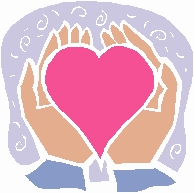 Доброта с годами не стареет,
Доброта от холода согреет,
Если доброта как солнце светит,
Радуются взрослые и дети.
И.ДубинаДевиз “Спеши творить добро”.№ п/пДатаНаименование мероприятияУчастники, ответственные111.11Торжественное открытие “Недели добрых дел”“Спеши творить добро”Уроки добра.Конкурс рисунков, стенгазет «Я рисую добро!» Бекжанов Н.К.1-9 классы, классные руководители212.11Акция “Олимп Добра и Милосердия”(тимуровская работа).Подари книгу школе.Ярмарка поделок “Очумелые ручки”Кожахметова С.А. 5-9 классыБорщ Л.В.1-9 кл.Буранбаева Ж.Ж.0-9 классы313.11Акция “Открытое сердце”Уроки самопознания,классные часы совместно с родителями.1-9 классы,Учителя самопознания, классные руководители414.11“День подарков просто так”.Подвижные перемены.Акция “Неделя добрых слов и добрых пожеланий”Кожахметова С.А. 1-9 классы,дежурные учителя515.11Закрытие “Недели добрых дел”Концерт для жителей села.Бекжанов Н.К.1-9 классы